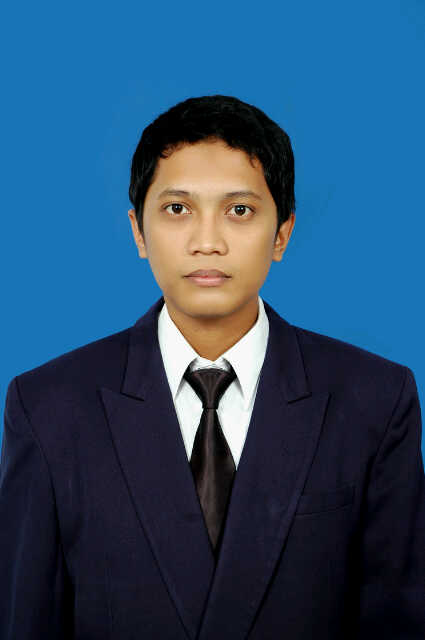 Identitas DiriNama	:	Aidil Primasetya Armin S.STTTL	:	Samarinda, 04 Agustus 1987Jenis Kelamin	:	Laki-LakiStatus	:	LajangWarga Negara	:	IndonesiaAgama	:	MuslimHobi	:	Jalan-JalanTB/ BB	:	170 cm & 70 kgAlamat	:	Jl.  Ketintang Barat 116 Surabaya-Jawa TimurHp	:	085645008629Email	:	aidil.pa@gmail.comPendidikan FormalPengalaman KerjaKemampuanDisiplin, kerja keras, dan mampu bekerja dalam timDapat bekerja dibawah tekananKemampuan komputerOperating System	:	Windows, LinuxOffice Application	:	Microsoft Office (Word, Exel, Power Point, Visio)Demikian daftar riwayat hidup ini saya buat dengan sebenar-benarnya.		Hormat saya,			Aidil Primasetya Armin, S. STPoliteknik Elektronika Negeri Surabaya (PENS)-ITS, Jurusan Teknik Telekomunikasi, IPK 3.11 (Skala 4)(2010 – 2012)Politeknik Negeri Samarinda, Jurusan Teknologi Informasi, IPK 3.10 (Skala 4)(2005–2008)SMAN 3 Samarinda(2002 – 2005)SMPN 1 Samarinda(1999 – 2002)SDN Ketintang III Surabaya(1993 – 1999)PerusahaanPosisiLama KerjaPT. Enseval Putera Megatrading, Tbk.Staff ClaimJanuari 2009 – Januari 2010